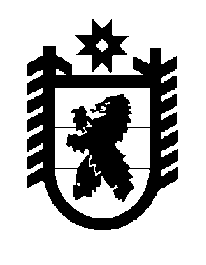 Российская Федерация Республика Карелия    ПРАВИТЕЛЬСТВО РЕСПУБЛИКИ КАРЕЛИЯРАСПОРЯЖЕНИЕот  16 декабря 2015 года № 789р-Пг. Петрозаводск Внести в подпункт 3 пункта 1 распоряжения Правительства Республики Карелия от  2 декабря 2015 года № 738р-П изменение, изложив его в следующей редакции:«3) принять меры по обеспечению своевременного возврата с единого счета бюджета Республики Карелия остатков средств бюджетных и автономных учреждений Республики Карелия, привлеченных в бюджет Республики Карелия по состоянию на 15 декабря текущего года, на соответствующий счет, открытый Управлению Федерального казначейства по Республике Карелия в учреждении Центрального банка Российской Федерации в соответствии с законодательством Российской Федерации для отражения операций со средствами бюджетных и автономных учреждений Республики Карелия, поэтапно с 16 по 26 декабря текущего года.».           ГлаваРеспублики  Карелия                                                              А.П. Худилайнен